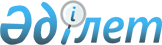 Об утверждении Плана по управлению пастбищами и их использованию по Шетскому району на 2021 годРешение Шетского районного маслихата Карагандинской области от 30 марта 2021 года № 3/29. Зарегистрировано Департаментом юстиции Карагандинской области 1 апреля 2021 года № 6273
      В соответствии с Законом Республики Казахстан от 23 января 2001 года "О местном государственном управлении и самоуправлении в Республике Казахстан" и Законом Республики Казахстан от 20 февраля 2017 года "О пастбищах", районный маслихат РЕШИЛ:
      1. Утвердить прилагаемый План по управлению пастбищами и их использованию по Шетскому району на 2021 год.
      2. Контроль за исполнение настоящего решения возложить на постоянную комиссию районного маслихата по строительству, автотранспорту, коммунальному хозяйству, аграрным вопросам и экологии (Г. Мукушев) и на заместителя акима района М.Жумкину.
      3. Настоящее решение вводится в действие по истечении десяти календарных дней после дня его первого официального опубликования. План по управлению пастбищами и их использованию по Шетскому району на 2021 год
      План по управлению пастбищами и их использованию принимается с учетом:
      сведений о состоянии геоботанического обследования пастбищ;
      сведений о ветеринарно-санитарных объектах;
      данных о количестве гуртов, отар, табунов, сформированных по видам и половозрастным группам сельскохозяйственных животных;
      сведений о формировании поголовья сельскохозяйственных животных для выпаса на отгонных пастбищах.
      План по управлению пастбищами и их использованию по Шетскому району на 2021 год включает в себя:
      1) схему (карту) расположения пастбищ на территории административно-территориальной единицы в разрезе категорий земель, собственников земельных участков и землепользователей на основании правоустанавливающих документов (Приложение 1); 
      2) приемлемые схемы пастбищеоборотов (Приложение 2);
      3) карту с обозначением внешних и внутренних границ и площадей пастбищ, в том числе сезонных, объектов пастбищной инфраструктуры (Приложение 3);
      4) схему доступа пастбищепользователей к водоисточникам (озерам, рекам, прудам, копаням, оросительным или обводнительным каналам, трубчатым или шахтным колодцам), составленную согласно норме потребления воды (Приложение 4);
      5) схему перераспределения пастбищ для размещения поголовья сельскохозяйственных животных физических и (или) юридических лиц, у которых отсутствуют пастбища, и перемещения его на предоставляемые пастбища (Приложение 5);
      6) схему размещения поголовья сельскохозяйственных животных на отгонных пастбищах физических и (или) юридических лиц, не обеспеченных пастбищами, расположенными в Шетском районе (Приложение 6);
      7) календарный график по использованию пастбищ, устанавливающий сезонные маршруты выпаса и передвижения сельскохозяйственных животных (Приложение 7);
      8) иные требования, необходимые для рационального использования пастбищ в Шетском районе (Приложение 8). Cхема (карта) расположения пастбищ на территории административно-территориальной единицы в разрезе категорий земель, собственников земельных участков и землепользователей на основании правоустанавливающих документов;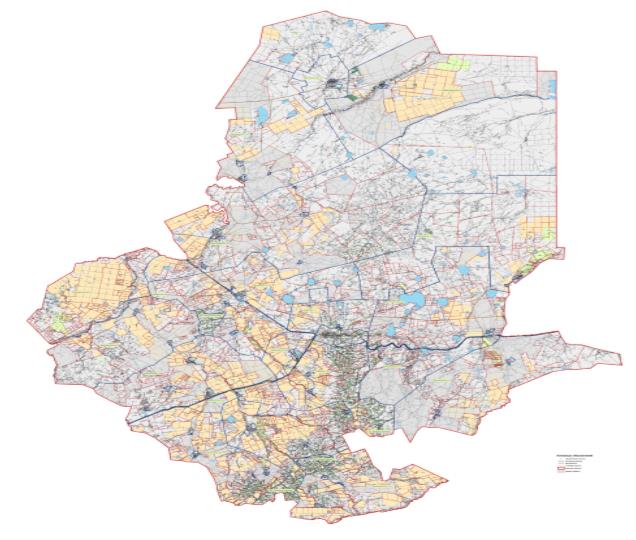 
      Пастбище по Шетскому району – 2027729 гектар Приемлемые схемы пастбищеоборотов по Шетскому району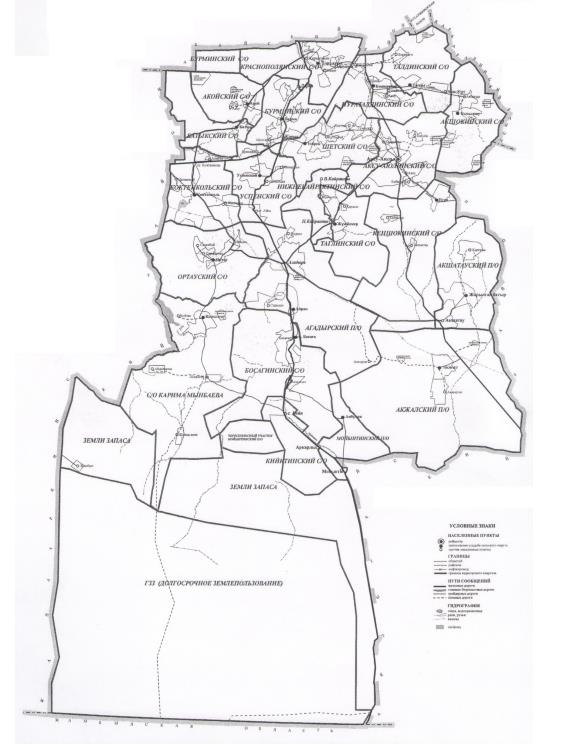  Карта с обозначением внешних и внутренних границ и площадей пастбищ, в том числе сезонных, объектов пастбищной инфраструктуры;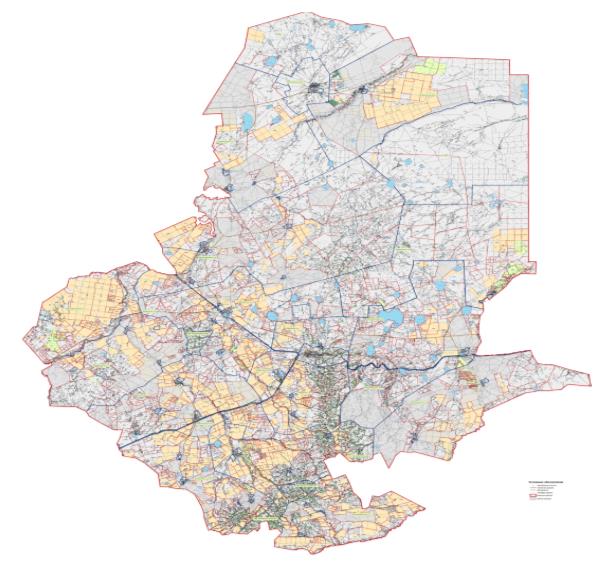  Схема доступа пастбищепользователей к водоисточникам (озерам, рекам, прудам, копаням, оросительным или обводнительным каналам, трубчатым или шахтным колодцам), составленную согласно норме потребления воды;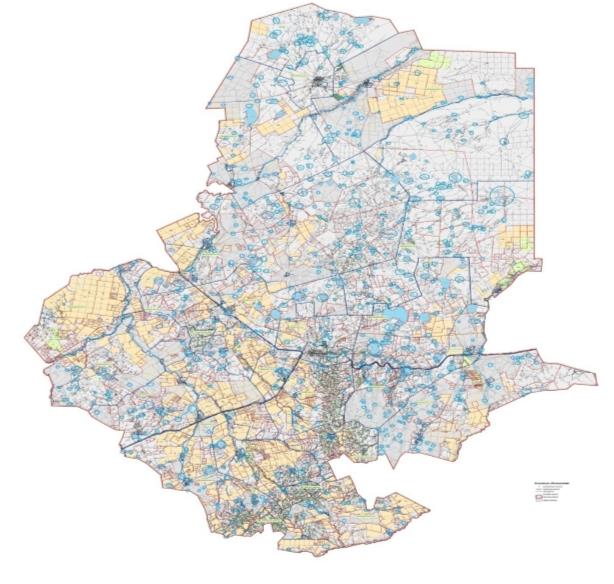  Схема перераспределения пастбищ для размещения поголовья сельскохозяйственных животных физических и (или) юридических лиц, у которых отсутствуют пастбища, и перемещения его на предоставляемые пастбища;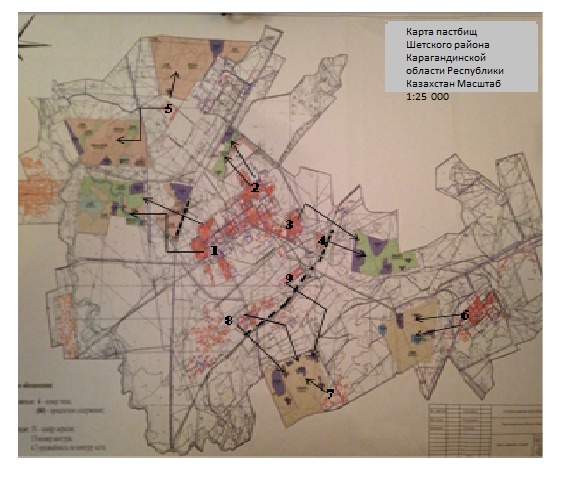  Схема размещения поголовья сельскохозяйственных животных на отгонных пастбищах физических и (или) юридических лиц, не обеспеченных пастбищами, расположенными в Шетском районе;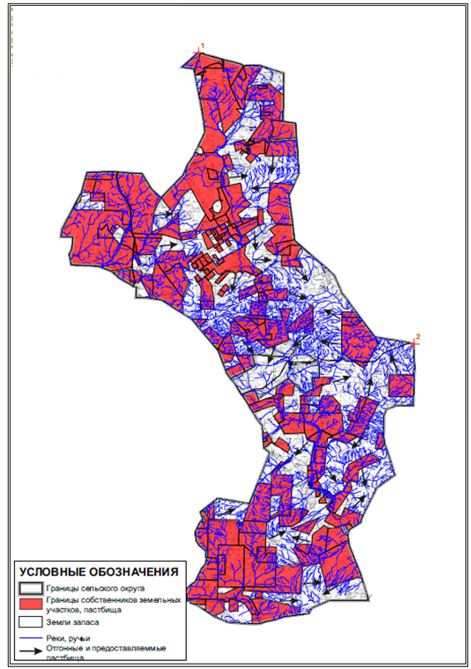  Календарный график по использованию пастбищ, устанавливающий сезонные маршруты выпаса и передвижения сельскохозяйственных животных; Иные требования, необходимые для рационального использования пастбищ в Шетском районе
      Согласно статье 15 Закона Республики Казахстан от 20 февраля 2017 года "О пастбищах", пастбища расположенные в пределах территории поселков и сельских населенных пунктов, находящиеся в государственной собственности, предоставляются для удовлетворения нужд местного населения по содержанию маточного (дойного) поголовья и других сельскохозяйственных животных. Выпас на этих пастбищах других сельскохозяйственных животных допускается только при соблюдении предельно допустимых норм нагрузки на общую площадь пастбищ. Рациональное использование пастбищ сводится к тому, чтобы создать условия для получения высокой продуктивности пастбищ, сохранить ценный состав травостоя в течение длительного времени, обеспечить пастбищными кормами наибольшее количество животных и получить высокий выход животноводческой продукции. При таком важном значении пастбищного содержания скота вопросы рационального содержания пастбищ в высшей степени актуальны, тем более что продуктивность пастбищных угодий при правильном использовании их сильно возрастает. Так применение одной только загонной системы пастьбы дает возможность содержать скот на одной и той же площади на 20-30% больше, а при проведении всей системы рационального использования пастбищ (правильного стравливания травостоя, текущего ухода, введения пастбище оборота, применение загонной системы пастьбы) продуктивность естественных пастбищных угодий увеличивается в 2-3 раза.
					© 2012. РГП на ПХВ «Институт законодательства и правовой информации Республики Казахстан» Министерства юстиции Республики Казахстан
				
      Cекретарь районного маслихата, председатель сессии

Б. Тулеукулов
Утвержден решением
Шетского районного
маслихата
от 30 марта 2021 года
№ 3/29Приложение 1
к Плану по управлению
пастбищами и их использованию
по Шетскому району
на 2021 годПриложение 2
к Плану по управлению
пастбищами и их использованию
по Шетскому району
на 2021 годПриложение 3
к Плану по управлению
пастбищами и их использованию
по Шетскому району
на 2021 годПриложение 4
к Плану по управлению
пастбищами и их использованию
по Шетскому району
на 2021 годПриложение 5
к Плану по управлению
пастбищами и их использованию
по Шетскому району
на 2021 годПриложение 6
к Плану по управлению
пастбищами и их использованию
по Шетскому району
на 2021 годПриложение 7
к Плану по управлению
пастбищами и их использованию
по Шетскому району
на 2021 год
№ п/п
Наименование сельских округов и поселков
Начало сезона
Окончание сезона
1
Аксу-Аюлинский сельский округ 
конец апреля – начало мая
конец октября – начало ноября
2
Акшокинский сельский округ
конец апреля – начало мая
конец октября – начало ноября
3
Батыкский сельский округ
конец апреля – начало мая
конец октября – начало ноября
4
Бурминский сельский округ
конец апреля – начало мая
конец октября – начало ноября
5
Нураталдинский сельский округ
конец апреля – начало мая
конец октября – начало ноября
6
Кеншокинский сельский округ
конец апреля – начало мая
конец октября – начало ноября
7
Красная-поляна сельский округ
конец апреля – начало мая
конец октября – начало ноября
8
Талдинский сельский округ
конец апреля – начало мая
конец октября – начало ноября
9
Шетский сельский округ
конец апреля – начало мая
конец октября – начало ноября
10
Акойский сельский округ
конец апреля – начало мая
конец октября – начало ноября
11
поселок Агадырь 
конец апреля – начало мая
конец октября – начало ноября
12
поселок Акчатау 
конец апреля – начало мая
конец октября – начало ноября
13
поселок Акжал 
конец апреля – начало мая
конец октября – начало ноября
14
Босагинский сельский округ
конец апреля – начало мая
конец октября – начало ноября
15
Коктенкольский сельский округ
конец апреля – начало мая
конец октября – начало ноября
16
Ортауский сельский округ
конец апреля – начало мая
конец октября – начало ноября
17
Тагилинский сельский округ 
конец апреля – начало мая
конец октября – начало ноября
18
сельский округ имени Карима Мынбаева
конец апреля – начало мая
конец октября – начало ноября
19
Успенский сельский округ
конец апреля – начало мая
конец октября – начало ноября
20
Нижний Кайрактинский сельский округ 
конец апреля – начало мая
конец октября – начало ноября
21
поселок Мойынты 
конец апреля – начало мая
конец октября – начало ноября
22
Кииктинский сельский округ 
конец апреля – начало мая
конец октября – начало ноября
23
поселок Сакена Сейфуллина
конец апреля – начало мая
конец октября – начало ноября
24
поселок Дария
конец апреля – начало мая
конец октября – начало ноября
25
поселок Жамбыл 
конец апреля – начало мая
конец октября – начало ноябряПриложение 8
к Плану по управлению
пастбищами и их использованию
по Шетскому району
на 2021 год